ใบเซนต์รับเงิน / ใบเสร็จรับเงินเพื่อใช้ในงานวิจัยที่ขอรับทุนอุดหนุน 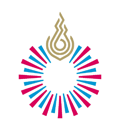 สถาบันวิจัย มหาวิทยาลัยรังสิตข้าพเจ้า …………………………………………………...........................… ตำแหน่ง ..........................................ที่อยู่เลขที่ ............................... ซอย...................................................... ถนน ...................................................เขต .......................................... จังหวัด ............................................ รหัสไปรษณีย์ .........................................ได้รับเงิน  ค่าพาหนะ 		 ค่าตอบแทนผู้ช่วยงานวิจัย  ค่าตอบแทนวิทยากร/ผู้เชี่ยวชาญ/ผู้ประเมิน อื่น ๆ ............................................................................................................................................จำนวน ................................................บาท (ตัวอักษร) ................................................................. (บาท)หักภาษี ณ ที่จ่าย	.................................บาท (ตัวอักษร) ................................................................. (บาท)คงเหลือ.................................................บาท (ตัวอักษร) ................................................................. (บาท)การจ่าย 	 เงินสด เช็คธนาคาร เลขที่ ............................ ธนาคาร/สาขา .....................................     ลงวันที่ .......................................................หมายเหตุ: โปรดแนบเอกสารนี้ พร้อมกับ “สำเนาบัตรประชาชนของผู้รับเงิน”ลงชื่อ ผู้รับเงิน..........................................................(…………………………………………)................./.................../....................ลงชื่อ ผู้จ่ายเงิน (หัวหน้าโครงการวิจัย)..........................................................(…………………………………………)................./.................../....................